Gud taler til Samuel - formidling med plansjer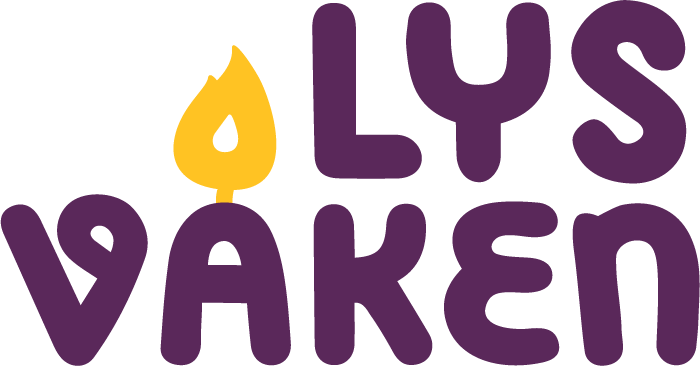 Bildene og teksten er hentet fra Søndagsskolen Norge sitt opplegg Sprell Levende. Lignende illustrasjoner til flere bibelfortellinger kan kjøpes i himlabra.no Bilde 1: Nå skal vi høre en fortelling fra det gamle testamentet.Hanna var gift med Elkana. Hun var lei seg fordi hun ikke kunne få barn. En dag gikk Hanna opp til templet for å be.«Kjære Gud!» ba hun. «Gi meg en sønn, så vil jeg gi ham til deg for alltid!»Bilde 2: Hanna ba inne i seg. Hun bevegde leppene, uten å snakke høyt. Derfor trodde presten Eli at Hanna var full.Han gikk bort til henne og sa: «Gå hjem og sov av deg rusen!»«Jeg har ikke drukket vin», sa Hanna. «Jeg bare klager til Gud, for jeg har det så vondt!»Bilde 3: Eli lyttet til Hanna, og sa så til henne: «Gå i fred! Gud skal gi deg det du har bedt om.»Bilde 4: Tiden gikk, og Gud husket Hannas bønn. Hun ble med barn og fødte en gutt. «Han skal hete Samuel», sa hun. «For jeg har bedt Gud om ham.» Navnet Samuel ligner på de hebraiske ordene for «Gud har hørt».Bilde 5: Da Samuel var blitt større, tok foreldrene ham med opp til tempelet i Sjilo.Hanna sa til Eli: «Dette er gutten jeg bad Gud om. Nå gir jeg Samuel tilbake til Gud, så han kan tjene i Guds tempel.»Bilde 6: Etter dette fikk Hanna fem barn til. Men Samuel vokste opp i tempelet, og presten Eli passet på ham. Hvert år kom Hanna med en ny liten prestekjortel til Samuel.Bilde 7: En natt våknet Samuel av at Gud ropte på ham. Samuel trodde det var Eli som ropte. «Samuel!» ropte Gud.Bilde 8: Samuel løp inn til Eli, og sa: «Her er jeg. Du ropte på meg.»Men Eli svarte: «Nei, jeg ropte ikke på deg. Gå og legg deg igjen.»Bilde 9: En gang til ropte Gud på Samuel. «Samuel!» En gang til løp Samuel inn til Eli. Og Eli svarte: «Nei, jeg ropte ikke på deg. Gå og legg deg igjen.» For tredje gang ropte Gud, og Samuel løp inn til Eli. Da skjønte Eli at det var Gud som ropte på Samuel. Han sa: «Det er Gud som roper på deg, gutten min. Hvis han roper igjen, skal du svare: Tal, Herre, din tjener hører!»Bilde 10: Så gikk Samuel og la seg på plassen sin. Da kom Gud, stilte seg foran ham og ropte som før: «Samuel, Samuel!»Og Samuel svarte: «Tal, din tjener hører!»Samuel vokste opp og var til glede både for Gud og mennesker. Han ble en tjener for Gud hele livet.